проект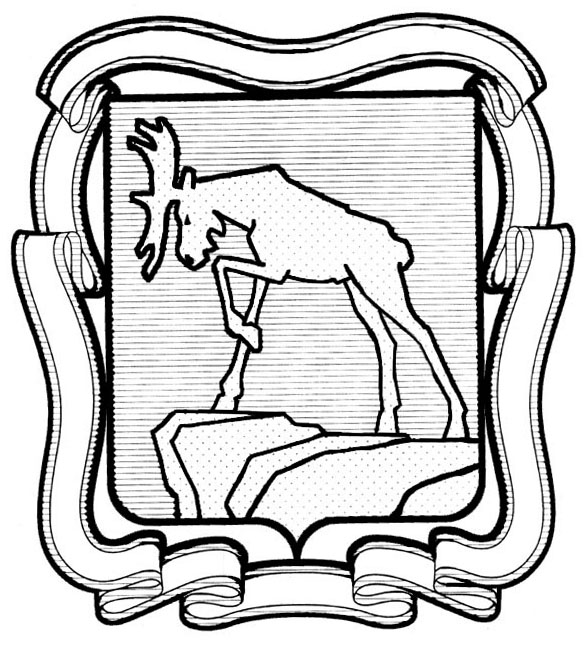 СОБРАНИЕ ДЕПУТАТОВ МИАССКОГО ГОРОДСКОГО ОКРУГА                                                         ЧЕЛЯБИНСКАЯ ОБЛАСТЬ     ________СЕССИЯ СОБРАНИЯ  ДЕПУТАТОВ МИАССКОГО ГОРОДСКОГО ОКРУГА ПЯТОГО СОЗЫВАРЕШЕНИЕ №от                    2019 г.Рассмотрев предложение Председателя Собрания депутатов Миасского городского округа Степовика Е.А. о внесении изменений в Решение Собрания депутатов Миасского городского округа от 30.05.2014 г. №4 «Об утверждении Положения «О порядке осуществления муниципального земельного контроля на территории Миасского городского округа», учитывая рекомендации постоянной комиссии по вопросам законности, правопорядка и местного самоуправления, руководствуясь Федеральным законом от 06.10.2003 г. №131-ФЗ «Об общих принципах организации местного самоуправления в Российской Федерации» и Уставом Миасского городского округа, Собрание депутатов Миасского городского округаРЕШАЕТ:Внести изменения в Решение Собрания депутатов Миасского городского округа  от 30.05.2014 г. №4 «Об утверждении Положения «О порядке осуществления муниципального земельного контроля на территории Миасского городского округа»  (далее - Решение), а именно:    в приложении к Решению главу 7 «7. Заключительные положения» переименовать в главу 8 «8. Заключительные положения»; номера пунктов 30, 31, 32 изменить соответственно на номера 35, 36, 37;дополнить приложение к Решению новой главой 7 «7. Особенности проведения проверок в отношении резидентов ТОСЭР» следующего содержания:«7. Особенности проведения проверок в отношении резидентов ТОСЭР30. Особенности проведения муниципального земельного контроля на территории опережающего социально-экономического развития определены статьей 24 Федерального закона от 29.12.2014 г. № 473-ФЗ «О территориях социально-экономического опережающего развития в Российской Федерации».31. Проверки резидентов территории опережающего социально-экономического развития проводятся в виде:-  совместных плановых проверок органами, уполномоченными на осуществление государственного контроля (надзора), муниципального контроля (далее – Совместные проверки) в соответствии с Постановлением Правительства РФ от 22.10.2015г. № 1132 «О совместных плановых проверках, проводимых в отношении резидентов территории опережающего социально-экономического развития органами, уполномоченными на осуществление государственного контроля (надзора), муниципального контроля». Срок проведения плановой проверки составляет не более чем пятнадцать рабочих дней с даты начала ее проведения;-  внеплановых проверок по согласованию с уполномоченным федеральным органом в установленном им порядке в соответствии с Приказом Министерства экономического развития РФ от 19.12.2016г. № 817 «Об утверждении порядка согласования проведения внеплановых проверок органами государственного контроля (надзора) и органами муниципального контроля в отношении резидентов территории опережающего социально - экономичного развития, созданной на территории Российской Федерации, за исключением территории Дальневосточного федерального округа». Срок проведения внеплановой проверки не может превышать пять рабочих дней. 32. При выявлении в ходе плановой проверки нарушений резидентом территории опережающего социально-экономического развития законодательства Российской Федерации должностные лица органа муниципального контроля выдают резиденту территории опережающего социально-экономического развития предписание об устранении нарушений.  Предписание об устранении нарушений выдается в порядке, установленном Федеральным законом от 29.12.2014 г. №473-ФЗ «О территориях опережающего социально-экономического развития в Российской Федерации».33. При неисполнении резидентом территории опережающего социально-экономического развития предписания об устранении нарушений до проведения внеплановой проверки соглашение об осуществлении деятельности может быть расторгнуто и статус резидента территории опережающего социально-экономического развития может быть прекращен по решению суда на основании заявления уполномоченного федерального органа.34. Резидент территории опережающего социально-экономического развития при проведении  органами муниципального контроля проверок имеет право:1) присутствовать при проведении мероприятий по контролю, давать объяснения по вопросам, относящимся к предмету проверки;2) получать информацию, предоставление которой предусмотрено нормативными правовыми актами Российской Федерации;3) знакомиться с результатами мероприятий по контролю и указывать в актах о своем ознакомлении с такими результатами, согласии или несогласии с ними, а также с отдельными действиями должностных лиц органов государственного контроля (надзора) и органов муниципального контроля;4) обжаловать действия (бездействие) должностных лиц органов государственного контроля (надзора) и органов муниципального контроля в административном и (или) судебном порядке в соответствии с законодательством Российской Федерации.».2. Настоящее Решение опубликовать в установленном порядке.3. Контроль исполнения настоящего Решения возложить на постоянную комиссию по вопросам законности, правопорядка и местного самоуправления.Председатель Собрания депутатовМиасского городского округа                                                                                   Е.А. СтеповикГлаваМиасского городского округа                                                                                        Г.М. ТонкихСобрание депутатов Миасского городского округаЮридический отделПОЯСНИТЕЛЬНАЯ ЗАПИСКАк проекту решения «О внесении изменений в Решение Собрания депутатов Миасского городского округа от 30.05.2014 г. №4 «Об утверждении Положения «О порядке осуществления муниципального земельного контроля на территории Миасского городского округа»Пункт 4 ст. 17 Федерального закона «О территориях опережающего социально-экономического развития в Российской Федерации»  закрепляет, что особый правовой режим осуществления предпринимательской и иной деятельности на территории опережающего социально-экономического включает в себя, в том числе, особенности осуществления государственного контроля (надзора), муниципального контроля на территории опережающего социально-экономического развития. Статьей 24 названного федерального закона предусмотрены такие особенности осуществления государственного контроля (надзора) и муниципального контроля на территории опережающего социально-экономического развития. До настоящего времени в Положении «О порядке осуществления муниципального земельного контроля на территории Миасского городского округа» такие особенности проведения проверок в отношении юридических лиц и индивидуальных предпринимателей органами муниципального жилищного контроля закреплены не были. Представленный проект решения подготовлен с целью устранения обозначенного пробела и приведения Положения «О порядке осуществления муниципального земельного контроля на территории Миасского городского округа» в соответствие с требованиями действующего законодательства о прядке проведения проверок на территориях опережающего социально-экономического развития.Начальник юридического отдела                                                                     В.А. ОсиповаЛанге М.А.57-25-53Собрание депутатов Миасского городского округаЮридический отделЗАКЛЮЧЕНИЕк проекту решения «О внесении изменений в Решение Собрания депутатов Миасского городского округа от 30.05.2014 г. №4 «Об утверждении Положения «О порядке осуществления муниципального земельного контроля на территории Миасского городского округа»Часть 4.1 статьи 1 Федерального закона от 26 декабря 2008 года № 294-ФЗ «О защите прав юридических лиц и индивидуальных предпринимателей при осуществлении государственного контроля (надзора) и муниципального контроля» устанавливает, что  особенности осуществления государственного контроля (надзора) и муниципального контроля, за исключением видов государственного контроля (надзора), указанных в части 3.1 статьи 1 названного закона, на территории опережающего социально-экономического развития устанавливаются Федеральным законом "О территориях опережающего социально-экономического развития в Российской Федерации". В статье 24 названного федерального закона обозначены особенности осуществления государственного контроля (надзора) и муниципального контроля на территории опережающего социально-экономического развития. Представленный проект решения подготовлен  на основе обозначенных положений законодательства.Принятие представленного проекта решения входит в компетенцию Собрания депутатов Миасского городского округа. Противоречий нормам действующего законодательства не выявлено. Замечаний правового характера нет.Начальник юридического отдела                                                                     В.А. ОсиповаЛанге М.А.57-25-53